Họ và tên thí sinh:............................................................................Số báo danh:....................................................................................Câu 1. Sóng điện từA. là sóng dọc hoặc sóng ngang.B. là điện từ trường lan truyền trong không gian.	C. có thành phần điện trường và thành phần từ trường tại một điểm dao động cùng phương.D. không truyền được trong chân không.Câu 2. Chùm tia laze được tạo thành bởi các hạt gọi làA. prôtôn.	B. nơtron.	C. êlectron.	D. phôtôn.Câu 3. Khi vật dao động điều hòa, đại lượng không thay đổi theo thời gian là A. gia tốc.	B. lực phục hồi. 	C. tốc độ.		D. tần số.Câu 4. Hiện tượng quang điện trong không xảy ra vớiA. Ge.	B. Si.	C. Ag.		D. CdS.Câu 5. Trong chân không, con người không thể nhìn thấy bức xạ có bước sóng nào sau đây?A. 900 nm.	B. 600 nm.	C. 450 nm.	D. 750 nm.Câu 6. Để so sánh độ to của một âm với độ to âm chuẩn, người ta dùng đại lượngA. cường độ âm.		B. Tần số.	C. bước sóng.		D. mức cường độ âm.Câu 7. Một mạch dao động LC lí tưởng đang có dao động điện từ tự do với tần số f. Biết giá trị cực đại của cường độ dòng điện trong mạch là I0 và giá trị cực đại của điện tích trên một bản tụ điện là q0. Giá trị của f được xác định bằng biểu thứcA. .	B. .	C. .	D. .Câu 8. Xét một mạch điện có hệ số tự cảm L, dòng điện i chạy qua nó. Gọi Φ là từ thông gửi qua diện tích giới hạn bởi mạch điện đó. Hệ thức nào sau đây đúng?A.  .	B.  .	C.  .		D.  .Câu 9. Một sóng cơ hình sin truyền theo trục Ox với bước sóng λ. Quãng đường sóng truyền được trong thời gian một chu kì làA. 4λ.	B. 0,5λ.	C. λ.	D. 2λ.Câu 10. Trong công nghiệp, để kiểm tra chất lượng các vật đúc người ta dùngA. tia tử ngoại.		B. tia X.	C. tia hồng ngoại.		D. ánh sáng nhìn thấy.Câu 11. Một vật dao động điều hòa theo phương trình  cm. Vào thời điểm ban đầu, vật cóA. tốc độ đang tăng.	B. tốc độ đang giảm.	C. tốc độ cực tiểu.		D. tốc độ cực đại.Câu 12. Hạt nhân  biến đổi thành hạt nhân  do phóng xạA. -.	B. -.	C. .	D. +Câu 13. Ứng dụng của hiện tượng sóng dừng có thể dùng để xác địnhA. tần số sóng.	B. năng lượng sóng.	C. tốc độ truyền sóng.		D. chu kì sóng.Câu 14. Máy biến áp là một thiết bị dùng để thay đổi điện áp của dòng điện xoay chiều mà không làm thay đổiA. dòng điện cực đại.		B. tần số dòng điện.	C. điện áp cực đại.		D. dòng điện hiệu dụng.Câu 15. Tia phóng xạ gamma (γ) có đặc điểm nào sau đây?A. Có vận tốc phóng ra nhỏ hơn vận tốc ánh sáng.	B. Là sóng điện từ có bước sóng rất lớn.C. Có khả năng xuyên thấu ít hơn so với tia β.	D. Là hạt phôtôn có năng lượng cao.Câu 16. Đơn vị của điện thế tại một điểm trong điện trường làA. V (Vôn).	B. V/m (Vôn/mét).	C. Vm (Vôn.mét).		D. m (mét).Câu 17. Đồ thị li độ theo thời gian của một dao động điều hòa như hình bên. Chu kì của dao động này là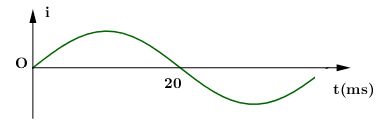 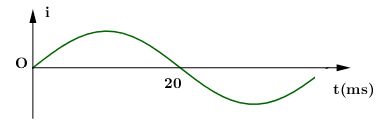 A. 0,2 s.	B. 0,1 s.C. 0,4 s.	D. 0,8 s.Câu 18. Một vật nhỏ dao động theo phương trình x = − 5cos(ωt + π) cm. Biên độ dao động của vật này làA. – 5 cm. 	B. 5 cm. 	C. 2,5 cm. 		D. – 2,5 cmCâu 19. Một điện áp  đặt vào hai đầu một mạch điện xoay chiều RLC mắc nối tiếp, cảm kháng của cuộn dây là ZL, dung kháng của tụ là ZC. Biểu thức tính hệ số công suất của mạch làA.  .		B.  .C.  .	D.  .Câu 20. Đặt điện áp xoay chiều u = 110cos100πt (V) vào hai đầu đoạn mạch có R, L, C mắc nối tiếp. Mắc một vôn kế vào hai đầu đoạn mạch, số chỉ của vôn kế làA. 110 V.	B. 110 V.	C. 100 V.	D. 100π V.Câu 21. Một mạch kín gồm nguồn điện không đổi có điện trở trong 1 Ω và mạch ngoài là điện trở có giá trị bằng 4 Ω. Hiệu suất của nguồn điện bằngA. 20%.	B. 25%.	C. 80%.		D. 75%.Câu 22. Cho dòng điện xoay chiều có tần số 50 Hz, chạy qua một đoạn mạch. Khoảng thời gian giữa hai lần liên tiếp cường độ dòng điện này bằng 0 làA.  s.	B..	C.  s.	D..Câu 23. Trong một thí nghiệm giao thoa ánh sáng, đo được khoảng cách từ vân sáng thứ tư đến vân sáng thứ 10 ở cùng một phía đối với vân sáng trung tâm là 2,4 mm, khoảng cách giữa hai khe Y-âng là 1 mm, khoảng cách từ màn chứa hai khe tới màn quan sát là 1 m. Bước sóng ánh sáng dùng trong thí nghiệm làA. 	B. 	C. 	D. Câu 24. Một cây cầu bắc ngang sông Phô-tan-ka ở Xanh Pê-téc-bua (Nga) được thiết kế và xây dựng đủ vững chắc cho 300 người đồng thời đứng trên cầu. Năm 1906, có một trung đội bộ binh 36 người đi đều bước qua cầu, cầu gãy. Trong sự cố trên đã xảy ra A. dao động cưỡng bức.		B. dao động tự do.	C. dao động duy trì.		D. dao động tắt dần.Câu 25. Ở trên mặt chất lỏng, có hai nguồn sóng ngược pha nhau là S1 và S2 dao động theo phương thẳng đứng, phát ra hai sóng kết hợp có bước sóng λ. Trong vùng giao thoa, M là điểm có hiệu số đường đi đến 2 nguồn S1 và S2 bằng – 2,5λ. M thuộc vânA. cực đại thứ 3.	B. cực tiểu thứ 3.	C. cực tiểu thứ 2.	D. cực đại thứ 2.Câu 26. Một con lắc đơn chiều dài  đang dao động điều hòa tại nơi có gia tốc rơi tự do g. Một mạch dao động gồm cuộn cảm thuần có độ tự cảm L và tụ điện có điện dung C đang hoạt động. Biểu thức  có cùng đơn vị với biểu thức A. 	B. .	C. 2πℓg.	D.Câu 27. Đặt điện áp xoay chiều có giá trị hiệu dụng 100 V vào hai đầu một cuộn cảm thuần có cảm kháng 50 Ω. Tại thời điểm điện áp hai đầu cuộn cảm có giá trị  V thì giá trị của cường độ dòng điện là A. 2 A.	B.  A. 	C. –  A .	D. 0.Câu 28. Xét nguyên tử hiđrô theo mẫu nguyên tử Bo, khi êlectron trong nguyên tử chuyển động tròn đều trên quỹ đạo dừng L thì có bán kính quỹ đạo là r. Khi êlectron chuyển từ quỹ đạo dừng N về quỹ đạo dừng L thì bán kính quỹ đạo giảm đi một lượngA. 4r.	B. 6r.	C. 12r.	D. 3r.Câu 29. Một thấu kính phân kì có độ lớn tiêu cự bằng 20 cm. Đặt một vật sáng nhỏ vuông góc với trục chính của thấu kính cách thấu kính 40 cm. Ảnh của vậtA. ngược chiều và bằng vật.		B. cùng chiều và bằng vật.C. ngược chiều và bằng 1/3 vật.	D. cùng chiều và bằng 1/3 vật.Câu 30. Một đồng vị phóng xạ có chu kì bán rã T. Xét trong khoảng thời gian phân rã, vào thời điểm t số hạt nhân của chất phóng xạ đó là N, thì vào thời điểm (t – 2T) số hạt nhân của chất phóng xạ đó làA. 4N.	B. 2N.	C. 0,5N.		D. 0,25N.Câu 31. Thực hiện thí nghiệm Y-âng về giao thoa với ánh sáng đơn sắc màu lam ta quan sát được hệ vân giao thoa trên màn. Để khoảng vân tăng lên thì người ta thay ánh sáng đơn sắc màu lục bằng ánh sáng đơn sắc màuA. tím.	B. lam.	C. chàm.		D. cam.Câu 32. Đặt một điện áp xoay chiều u = U0cos(ωt) vào hai đầu đoạn mạch gồm điện trở R, cuộn cảm thuần có độ tự cảm L, tụ điện có điện dung C mắc nối tiếp. Đồ thị của điện áp và dòng điện của một đoạn mạch xoay chiều như hình bên. Hệ thức nào sau đây đúng?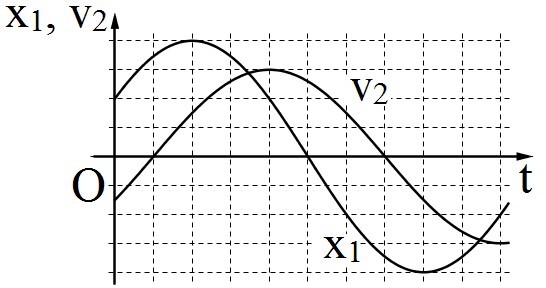 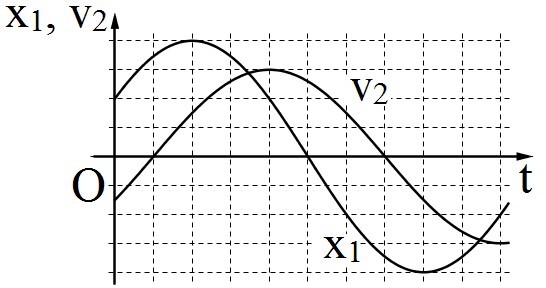 A. .	B. .C. .	D. .Câu 33. Một sợi dây đàn hồi một đầu cố định, một đầu tự do. Tần số dao động bé nhất để sợi dây có sóng dừng là f0. Tăng chiều dài thêm 1 m thì tần số dao động bé nhất để sợi dây có sóng dừng là 6 Hz. Giảm chiều dài bớt 1 m thì tần số dao động bé nhất để sợi dây có sóng dừng là 20 Hz. Giá trị của f0 làA. 10 Hz.	B. 7 Hz.	C. 120/13 Hz. 		D. 8 Hz.Câu 34. Hai chất điểm dao động điều hòa với phương trình lần lượt là: x1 = A1cos(2πt + π/3) và x2 = A2cos(2πt – π/3). Gọi v2 là vận tốc của vật hai. Trong một chu kì, khoảng thời gian để giá trị của x1v2 < 0 làA. 1/3 s.	B. 2/3 s.	C. 1/6 s.		D. 1/12 s.Câu 35. Một vật có khối lượng 400 g dao động điều hòa có đồ thị thế năng theo thời gian như hình vẽ. Lấy π2 = 10. Trong một chu kì, thời gian giá trị của lực phục hồi nhỏ hơn  N là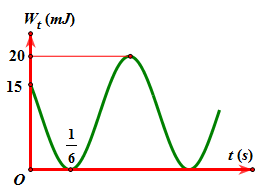 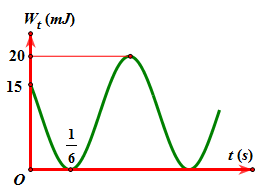 A.  s.	B.  s.C.  s.	D.  s.Câu 36. Một máy phát điện xoay chiều ba pha đang hoạt động ổn định. Suất điện động trong ba cuộn dây của phần ứng có giá trị e1, e2 và e3. Ở thời điểm mà e1 = 10 V thì e2e3 = – 200 (V2). Giá trị cực đại của e1 gần nhất với giá trị nào sau đâyA. 15 V.	B. 27 V.	C. 18 V.		D. 24 VCâu 37. Trong thí nghiệm Y-âng về giao thoa ánh sáng, hai khe được chiếu sáng bởi chùm sáng phức có bước sóng λ biến thiên liên tục từ 0,48 μm đến 0,6 μm. Trên màn quan sát, khoảng cách nhỏ nhất từ vân trung tâm O tới vị trí có 3 vân sáng trùng nhau là 6,4 mm. Khoảng cách nhỏ nhất từ O đến vị trí có 4 vân sáng trùng nhau làA. 0,86 mm.	B. 7,2 mm.	C. 9,6 mm.		D. 8,1 mm.Câu 38. Đặt điện áp xoay chiều u = U0cos(ωt) (U0, ω > 0 và không đổi) vào hai đầu đoạn mạch AB nối tiếp gồm: đoạn AM chứa tụ điện C nối tiếp điện trở thuần R và đoạn MB chứa cuộn cảm thuần có độ tự cảm L thay đổi được. Khi L = L1 thì dòng điện trong mạch trễ pha hơn u là φ1 > 0 và điện áp hiệu dụng trên đoạn AM là 50 V. Khi L = L2 = 0,5L1 thì dòng điện trong mạch trễ pha hơn u là φ2 > 0 và điện áp hiệu dụng trên đoạn AM là 100 V. Nếu φ1 + φ2 = 1500 thì U0 có giá trị gần nhất làA. 400 V.	B. 355 V.	C. 370 V.		D. 385 V.Câu 39. Con lắc lò xo dao động điều hòa theo phương thẳng đứng tại nơi có gia tốc trọng trường g = 10 m/s2. Tại thời điểm t1, con lắc đổi chiều chuyển động và lực đàn hồi có độ lớn là F1. Tại thời điểm t2, con lắc có chiều dài cực tiểu và lực đàn hồi có độ lớn là . Tại thời điểm t3, lực đàn hồi cùng chiều với lực hồi phục và có độ lớn là . Biết rằng t3 – t2)min = π/60 s. Biên độ dao động của con lắc là A. 7,50 cm.	B. 4,12 cm.	C. 2,5 cm.		D. 1,88 cm.Câu 40. Trên mặt nước có hai nguồn sóng kết hợp S1 và S2 cách nhau 13 cm, dao động cùng pha, cùng biên độ a theo phương thẳng đứng. Điểm O thuộc mặt nước cách S1 và S2 lần lượt là 5 cm và 12 cm dao động với biên độ 2a. M là một điểm thuộc đoạn S1S2, gọi (d) là một đường thẳng đi qua O và M. Cho M di chuyển trên đoạn S1S2 đến vị trí sao cho tổng khoảng cách từ hai nguồn đến đường thẳng (d) lớn nhất thì phần tử nước tại M dao động với biên độ 2a. Xét trong khoảng S1S2, số điểm dao động với biên độ 2a tối thiểu làA. 21.	B. 51.	C. 49.		D. 25.----------------------- Hết ----------------------SỞ GD&ĐT QUẢNG TRỊTRƯỜNG THPT ĐÔNG HÀ(Đề thi có 04 Trang)ĐỀ THI THỬ TỐT NGHIỆP THPT NĂM 2021Bài thi:  KHOA HỌC TỰ NHIÊNMôn: Vật líThời gian làm bài: 50 phút, không kể thời gian phát đề